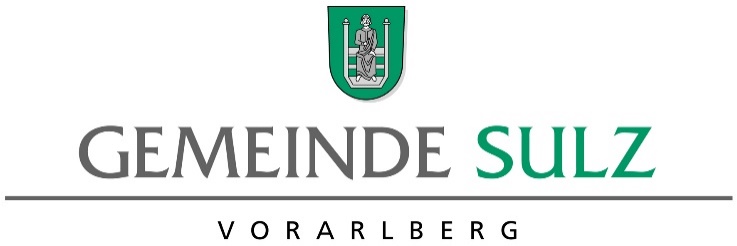 Kaufmännische/r Mitarbeiter/in (Beschäftigungsausmaß 40 bis 50 %)Die Gemeinde Sulz ist regionales Kompetenzzentrum im Vorderland und unter anderem Sitzgemeinde der Finanzverwaltung Vorderland. Die Finanzverwaltung Vorderland ist eine Verwaltungsgemeinschaft mit 7 Mitarbeiterinnen und Mitarbeitern im Gemeindeamt Sulz. Zu den Aufgaben zählen unter anderem das Finanzmanagement für 11 Gemeinden und diverse Gemeindeverbände.Für diese regionale Verwaltungsgemeinschaft suchen wir eine/n:kaufmännische/n Mitarbeiter/in (40 bis 50 %)Aufgaben:allgemeine BürotätigkeitenKundenbuchhaltungVerbuchung laufender GeschäftsfälleWir erwarten:mindestens 1 Jahr Berufserfahrung aus dem Bereich BuchhaltungUmgang mit den gängigen MS Office Produkten, idealerweise Erfahrung mit dem Buchhaltungsprogramm k5Termintreueexaktes und korrektes ArbeitenWas wir bieten:krisensicherer Arbeitsplatzmotiviertes Teamfachspezifische WeiterbildungDie Stellenausschreibung richtet sich an alle Personen gleichermaßen, die Entlohnung erfolgt nach dem Gemeindeangestelltengesetz unter Anrechnung allfälliger Vordienstzeiten.Für nähere Auskünfte wenden Sie sich bitte an den Leiter der Finanzverwaltung, Herrn Markus Sinz unter 05522/43888-10.Ihre aussagekräftige Bewerbung richten Sie bitte per E-Mail an markus.sinz@vorderland.com